Дистанционноезадание для учащихсяФИО педагога:  Билял Наталья ВладимировнаПрограмма «Мастерская фантазёров» 1 год обучения Объединение: «Мастерская фантазёров»Дата занятия: 29.10.2020; 30.10.2020.Тема занятий: «Фигурки животных». Задание: Изготовить из листа ватмана (бумаги) фигурку животного.Материалы: Плотный лист бумаги, линейка, простой карандаш, ножницы.Порядок выполнения: Для изготовления одной фигурки используем только один лист бумаги.    Лист должен иметь форму правильного четырёхугольника. В процессе работы не отрезаются никакие части листа. Если разложить фигурку на плоскости, то видны лишь прилегающие друг к другу надрезы, но не отверстия.Фигурки соединяются лишь путём надрезания бумаги и продевания полосок в надрезы. Они не раскрашиваются, лишь глаза можно обозначить надрезом или дорисовать тушью.Существуют два способа обработки бумажного прямоугольника:Фигурки животного складываются из узкой полоски бумаги. Путём сгибания бумаги с надрезами фигурка пропорционально расчленяется на части.Бумага имеет форму квадрата или прямоугольника. Фигурка соединяется на спине или на животе.Фантазируйте! 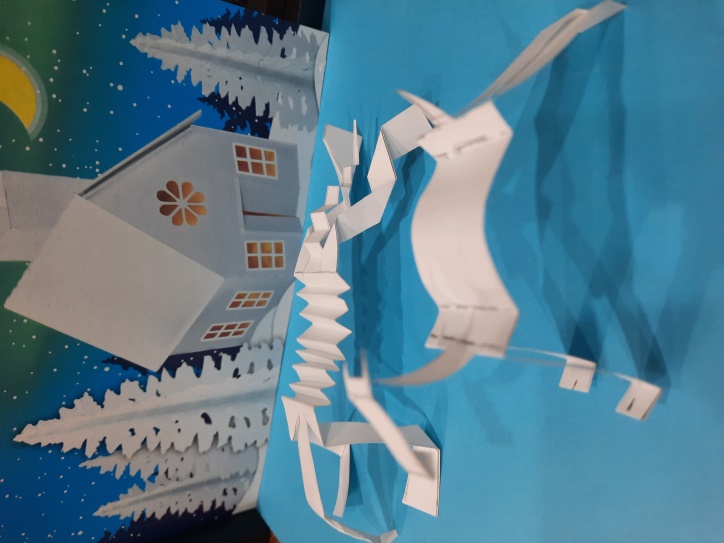 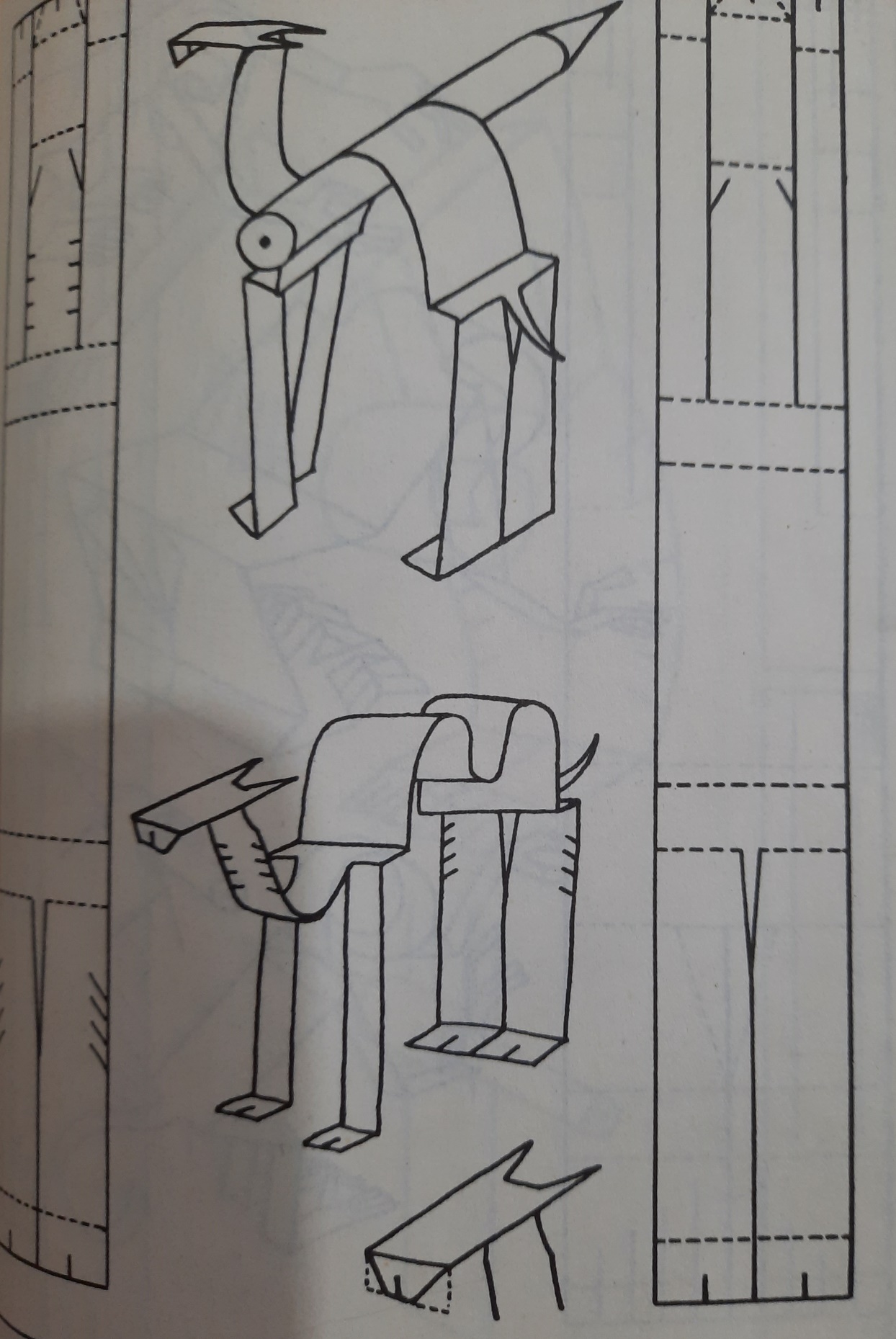 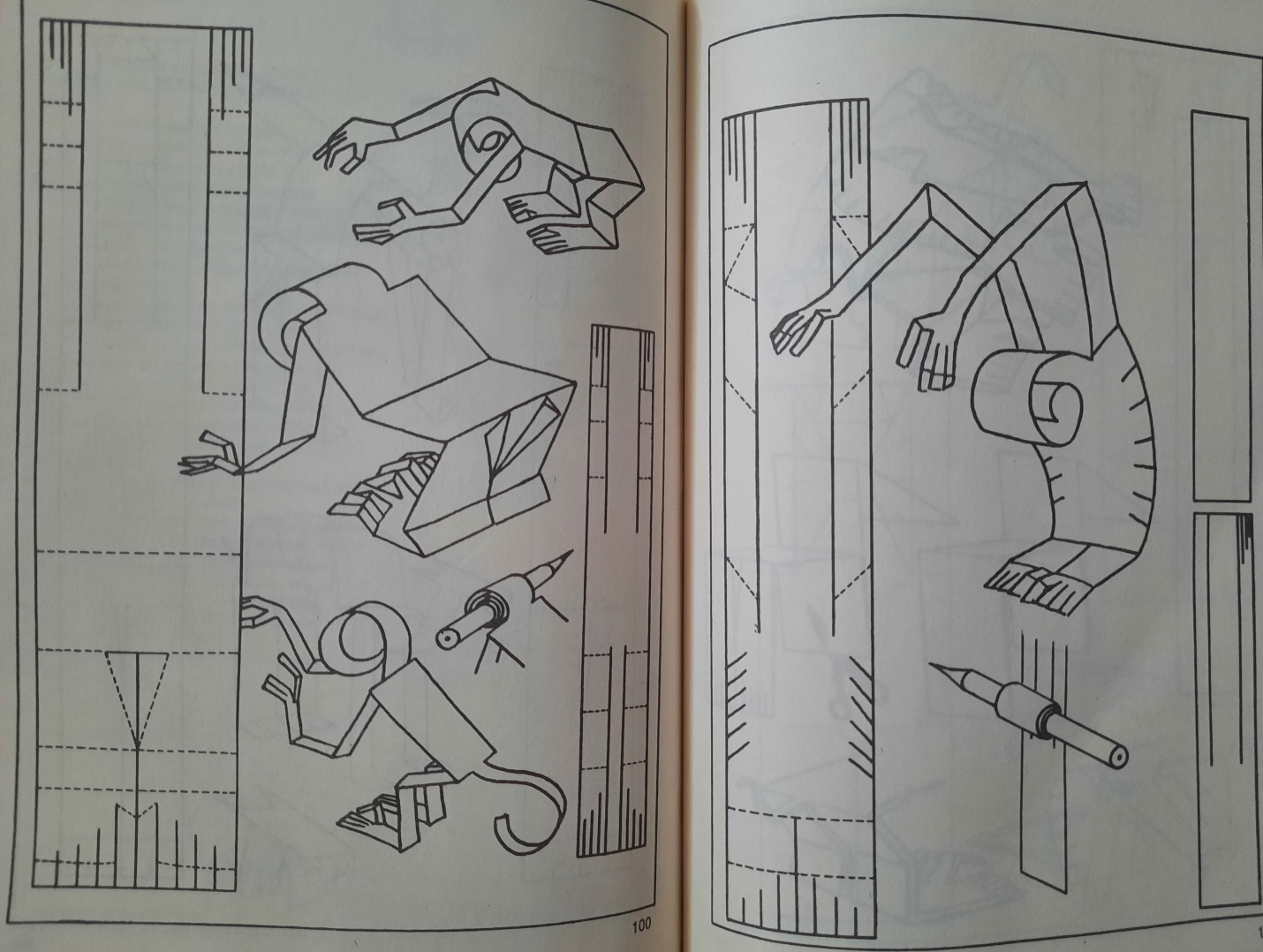 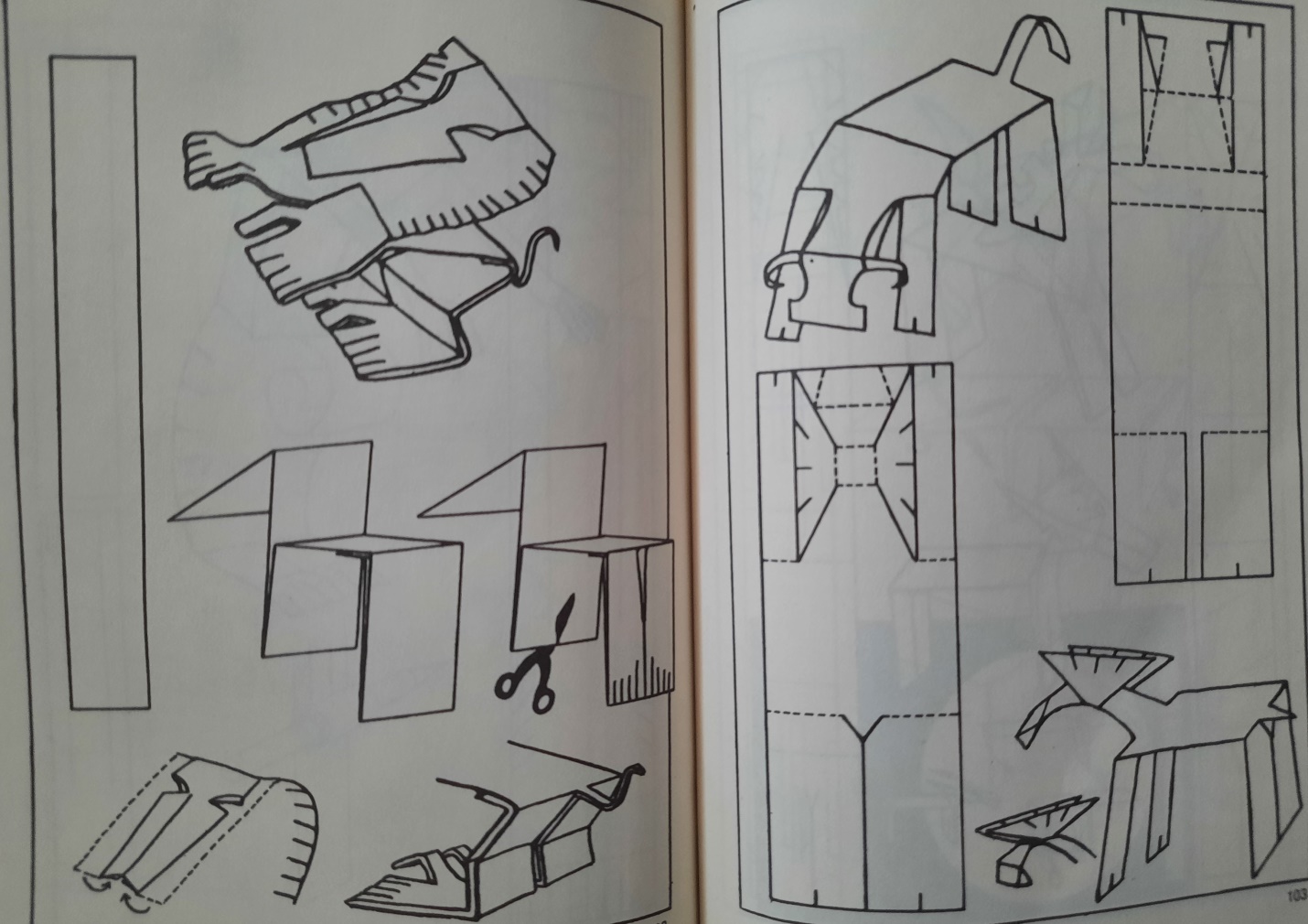 